How to RegisterRequired InformationRegistration ErrorsHow to RegisterIf registration is open to the public:Click Register
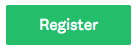 Choose to Register using a Social Media Account (Facebook, Google, Twitter)
OR
Choose to Register to SurveyMonkey ApplySelecting a Social Media Account redirects to that platform to complete your registration
Selecting to register to SurveyMonkey Apply directs to the SM Apply Registration page.Click Create AccountNOTE: If you can't see the Registration button, Registration may be closed by the administrators. Required InformationFirst NameLast NameEmailPassword/Confirm PasswordAny extra required information as set by the administratorComplete the CaptchaFor clarification on registration requirements, we recommend reaching out to the site administrators.Registration ErrorsHere are potential errors you could experience while registering:Missing Required InformationTo register for the site, complete all required fields within the registration form. If you have difficulty registering, check for this warning in regards to a missing field: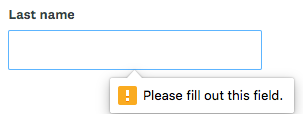 Account Already ExistsWhen you register or are invited to a SurveyMonkey Apply site, an account gets created for you within the SM Apply database. Once registered within one site you will need to re-register using the same password and credentials as the existing account.If this is the case, then a message appears that "An account with this email already exists." You will then be prompted to:Register with a new accountReset your passwordComplete the registration with that account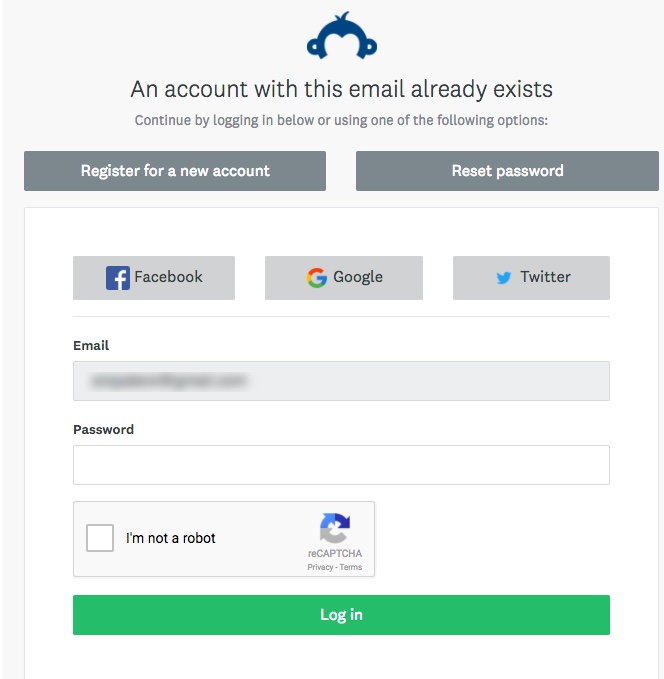 If you forgot your password and aren't able to login you can reset your password through email. To reset your password:Go to the Homepage of the site you're trying to accessClick Log InUnderneath the Email/Password fields, click "Forgot your password?"Enter the email address that you use to login to the siteClick Send InstructionsYou will be sent instructions to the email you entered to reset your password.
NOTE: If you aren't to locate the email in your inbox, we recommend checking your Spam/Junk folderClick on the link within the emailEnter a new password and confirm the passwordClick Reset PasswordYour password must contain at least:8 characters (including letters, numbers, and special characters)One uppercase letterOne lowercase letterOne numberOne special character (!@#$%^&* etc.)If you wish to change your password on your account:Log in to your accountClick on your Name in the top right corner of the pageSelect My AccountGo to My ProfileEnter your current passwordEnter your new password and Confirm your new passwordClick SaveIf you wish to change your Name or Email address on your account:Log in to your accountClick on your Name in the top right corner of the pageSelect My AccountGo to My ProfileEdit the Name and Email addressClick SaveNOTE: You won't be able to change your account to another email that already has an existing account. Instead, you will need to log in to that account. If you wish to change your timezone on your account:Log into your accountClick on your Name in the top right corner of the pageSelect My AccountGo to My ProfileSelect the time zone that you're in.Click SaveYour Application Activity will be displayed in the time zone you select.If you wish to change your preferred language within the site:Log into your accountClick on your Name in the top right corner of the pageSelect My AccountGo to My ProfileClick the Preferred Language drop-downSelect the language you wish to change to. NOTE: The languages available are based on the configuration of the site by the administrators. For any information in regards to the languages available you can reach out to the administrative team.I haven't created an application yetIf you have no Applications created yet, within the site you can:Click View Programs
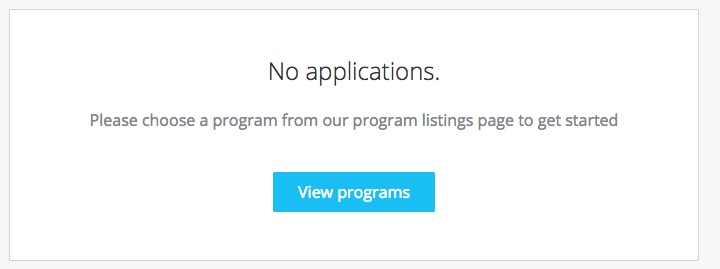 You may need to complete an Eligibility Quiz if required by the site.Once you've completed the eligibility quiz, or if there is no quiz enabled, you will be able to View the programs.Click MORE > for the program you wish to apply forClick ApplyNOTE: Based on site configurations put in place by the administrators, you may not be able to create an application for a program. If you experience difficulties creating an application, you can reach out to the administrators of the site.I have existing applications on the siteIn the case where you've already created an application on the site and wish to create a new one:Click Programs in the top in the top right corner
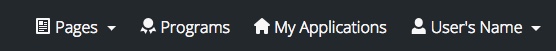 Click MORE > for the program you wish to apply forClick ApplyNOTE: Based on site configurations by the administrators, you may not be able to create more than one application. If you're experiencing difficulties creating more than one application, you can reach out to the administrators of the site.If you have started the application but no longer wish to continue, you can choose to Delete your application.NOTE: You won't be able to delete a Submitted application. You will need to contact the administrators of the site for further help in regards to this. There are two ways to Delete the application:From the "My Applications" pageClick on the More Options icon in the top right corner of the tile of the application you wish to DeleteSelect DeleteYou will receive the confirmation message "Are you sure you want to delete your application? You won't be able to undo this action"Click Yes to confirmFrom Within the ApplicationIf you're on the application page with the list of Tasks to complete, to Delete your application:Click on the More Options icon in the top right corner of the application.Select DeleteYou will receive the confirmation message "Are you sure you want to delete your application? You won't be able to undo this action"Click Yes to confirmTo be able to submit your application you will first need to complete all required tasks within your application. Additionally, you will need to ensure that you've verified your email. NOTE: A Banner will appear within your portal until you've verified your account. Click to Send Verification Link and follow the instructions sent in the email.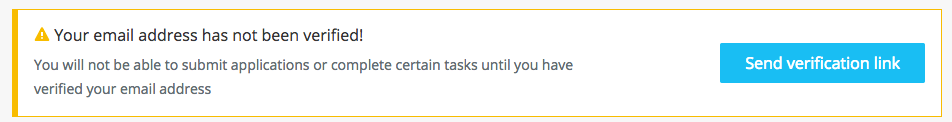 Once all tasks are complete, submit your application by performing the following steps:Within the application to submit, select Review & Submit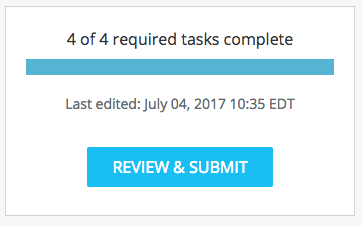 Review application materialsOnce you've reviewed all your completed tasks, you can click to Submit Your Application.Choose to proceed back to your applications or View More Programs.There are two ways to Preview your application within the site:From the My Applications PageClick on the More Options icon in the top right corner of the tile of the application you wish to PreviewSelect PreviewFrom Within the ApplicationIf you're on the application page with the list of Tasks to complete, to preview your application:Click on the More Options icon in the top right corner of the application.Select PreviewThere are three ways to print/download your application within the site:From the "My Applications" PageClick on the More Options icon in the top right corner of the tile of the application you wish to downloadClick DownloadFrom Within the ApplicationIf you're on the application page with the list of Tasks to complete, to download your application:Click on the More Options icon in the top right corner of the application.Click DownloadFrom the PreviewWithin the Preview, click Download in the top right cornerIf your tasks Cannot be Modified or says The task cannot be started at this time, there are a few main reasons why this could occur. The deadline has passedPrerequisites haven't been met. Meaning you will need to complete other tasks before you're able to start this one. You've completed your task and the administrators don't wish for you to be able to make changes. Your application is locked.Contact the administrator of the site if you aren't able to edit a task and wish to understand why.There are a few potential reasons why you may experience issues uploading your file:The file isn't in an available format. 
Check to ensure that the file type you're trying to upload matches the requested formats.
The file doesn't meet size restrictions. 
Check to ensure that the file type you're trying to upload does not exceed the maximum file size of the upload task. 
You're attempting to Upload more files than allowed
Confirm that the number of files you're uploading is within the range of the minimum and the maximum number of files required.
The file is encrypted
SurveyMonkey Apply won't accept encrypted files. To upload your file, it will need to be unencrypted.
The file is corrupted
It is possible that the file you're trying to upload is a corrupted file. To resolve the issue, re-save the file to a new folder on your computer and attempt to upload the file again. 
A task related issue. 
Depending on the issue it's also possible that the error is related to another Setting on the task. For example, you're unable to edit the task. If you're receiving this error warning, then the page you're attempting to access isn't available to you. This is based on restrictions on the site and is most likely related to not having permission to currently edit the task. For more information in regards to this you can refer to the section on Why can't I edit my task?The administrators may set deadlines when they wish to restrict access to the application after that date.As this is a configuration set by the administrators of the site you will need to contact them, for information on any process past a deadline.If your application appears locked within the site. It has either been locked manually by an administrator, or by an automation on the site. Contact the administrator of the site if you wish to understand why your application is locked.If you experience an issue with completing a payment, we would recommend reaching out to the administrators of the site. If you've completed the payment, but, the task isn't being updated within the site, it means that the payment processor isn't notifying the SurveyMonkey Apply system to let us know that the payment has been processed. The administrators will need to be contacted to confirm if they have received your payment and to potentially update any configurations within the payment processor, if necessary. A confirmation email is part of the configuration of the site set by the administrators. If you submit your application and haven't received an email, check your spam/junk folder. If you still aren't able to find the email, contact the administrators to confirm if one was sent.You can also refer to I am not receiving any emails from the site for more information. If you're completing a form and it asks you to Sign the form:Click and Drag your mouse across the screen to draw your signature on to the form.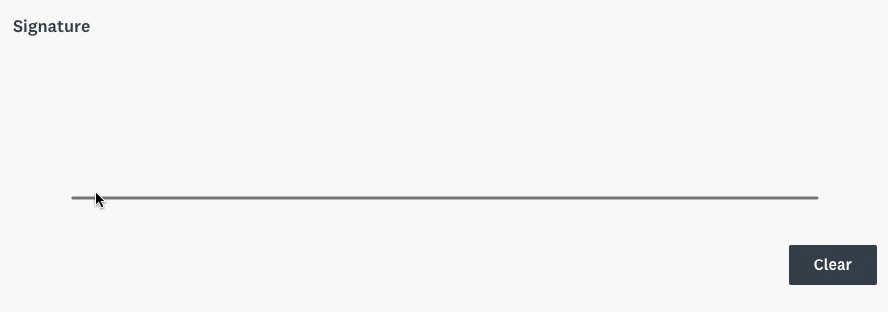 If you wish to change your notification preferences in the site:Log into your accountClick on your Name in the top right corner of the pageSelect My AccountClick NotificationsEnable/Disable the emails you no longer wish to receive. 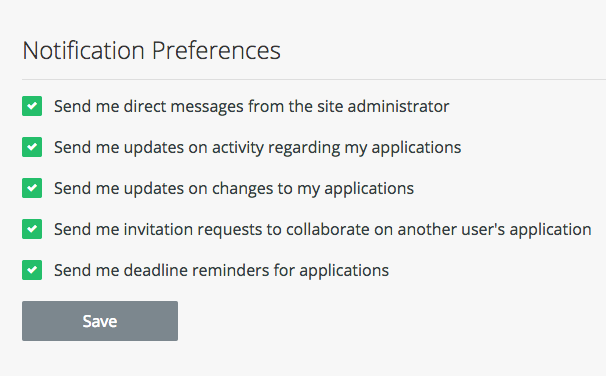 If you're currently not receiving any emails from the site:Ensure that noreply@smapply.io is added to your safe sender list within your email account. 
Ensure that your email is verified within the site. If you're receiving this notification at the top of your page, then it's possible that you won't receive other emails from the site. 
Ensure that you're subscribed to receive emails from the site.Check your Spam Folder to verify whether the email was sent to your Spam/Junk folder. 
Depending on the email(s) you're expecting to receive, reach out to the administrators to ensure that an email was sent out.The administrators are responsible for configuring SurveyMonkey Apply to suit their own needs. Any forms, deadlines, or emails are customized by them. So, they will be the best ones to answer many of your application process questions.To contact the administrators of the site:Go to the Home Page or Log in to your AccountClick on the Information (i) iconClick on Contact the Site Administrator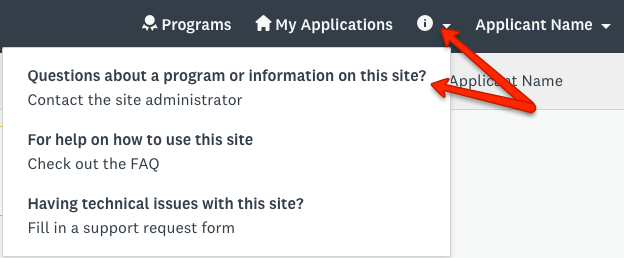 Your default email application will open for you to compose your email.
Use this FAQ or contact the administrators of the site to confirm your issue is a technical issue. You can reach out to our helpful SM Apply Support team via Email to receive further help.They will be able to provide help with troubleshooting your issue. Please provide as much information as possible, including attachments, links, and screenshots.For more information on how to contact our Support team, you can refer to Email Support: For Applicants, Reviewers, and Recommenders How do I register for a site? How do I reset my password? I want to change my current password How do I change my Name or Email address on my account? How do I change the timezone on my account?How do I change my preferred language on my account?How do I create a new application? How do I delete my application? How do I submit my application? How do I preview my application? Can I print/download my online application? Why can't I edit my task? I get an error when uploading a file"WHOOPS! We Couldn't find what you were looking for."The deadline has passed, what can I do? Why is my application locked?My Payment wasn't accepted/I was double charged, what do  I doI submitted my application but didn't receive a confirmation email How do I Sign a Form? How do I change my Notification Preferences? Why am I not receiving any emails from the site? How do I contact the Administrators of the site? I have a technical issue with the software. Who do I contact?